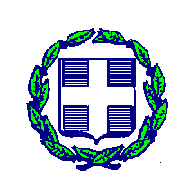 ΘΕΜΑ: Γνώμη ΥΔ περί αιτήματος χρηματοδότησης (κατανομής) Σχετικά: Το υπ. αριθμ. πρωτ. …. αίτημα χρηματοδότησης (κατανομής) Σε συνέχεια του ανωτέρω σχετικού εγγράφου, σας ενημερώνουμε πως συμφωνούμε / δεν συμφωνούμε για την κατανομή χρηματοδότησης του έργου/ των έργων ……. ποσού …… σύμφωνα με την πρόοδο υλοποίησης του φυσικού αντικειμένου του έργου/των έργων, τη διαθέσιμη πίστωση για το έτος ....., και τα οριζόμενα στην απόφαση ένταξης/στις αποφάσεις ένταξης, και παρακαλούμε για τις δικές σας ενέργειες.[Το κείμενο προσαρμόζεται αναλόγως από την ΥΔ ] [Σε περίπτωση διόρθωσης του ποσού χρηματοδότησης ή αρνητικής γνώμης τεκμηριώνονται οι λόγοι]Ο/Η ΠΡΟΪΣΤΑΜΕΝΟΣ/Η ΤΗΣΥΠΗΡΕΣΙΑΣ ΔΙΑΧΕΙΡΙΣΗΣ ….Εσωτερική Διανομή: Υπηρεσία Διαχείρισης Π.Α. ……………ΕΛΛΗΝΙΚΗ ΔΗΜΟΚΡΑΤΙΑΥΠΟΥΡΓΕΙΟ ……/ΠΕΡΙΦΕΡΕΙΑΥπηρεσία Διαχείρισης Π.Α.:…………………………Ταχ. Δ/νση:Ταχ. Κώδικας :Πληροφορίες: Τηλέφωνο :Email :Ημερομηνία…..Α.Π.: Προς: <Οικονομική Υπηρεσία>